MUNICIPIO DE EL GRULLO, JALISCO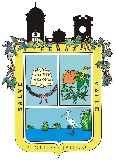 TESORERIA MUNICIPALRELACION DE INGRESOSFECHACONCEPTO DEL INGRESOIMPORTEAGOSTO 2018IMPUESTOS           423,491.96 AGOSTO 2018CUOTAS Y APORTACIONES DE SEGURIDAD SOCIAL0.00AGOSTO 2018CONTRIBUCIONES DE MEJORAS0.00AGOSTO 2018DERECHOS           591,980.96 AGOSTO 2018PRODUCTOS            83,464.55 AGOSTO 2018APROVECHAMIENTOS        1,608,149.65 AGOSTO 2018INGRESO POR VENTA DE BIENES Y SERVICIOS0.00AGOSTO 2018PARTICIPACIONES Y APORTACIONES        5,441,945.52 AGOSTO 2018TRANSFERENCIAS, ASIGNACIONES, SUBSUDIOS Y OTRAS AYUDAS0.00AGOSTO 2018OTROS INGRESOS Y BENEFICIOS0.00AGOSTO 2018INGRESOS DERIVADOS DE FINANCIAMIENTO0.00AGOSTO 2018AGOSTO 2018TOTALES    8,149,032.64 AGOSTO 2018AGOSTO 2018INGRESOS PROPIOS    2,707,087.12 